SAMPLE FORMS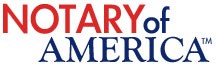 AcknowledgementsJuratCopy CertificationSample OathsYou may use the standard form for notarial certificates for acknowledgments as specified in the Uniform Recognition of Acknowledgments Act (A.R.S. § 33-501 et seq.). The forms below may also be used.AcknowledgmentsFormal Wording:Acknowledgment where document signer is personally known by the Notary: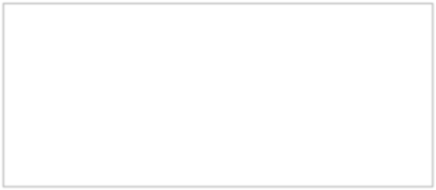 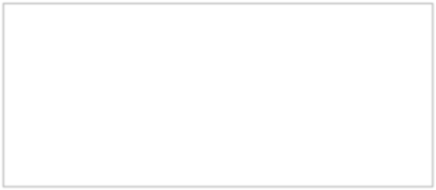 Informal Wording: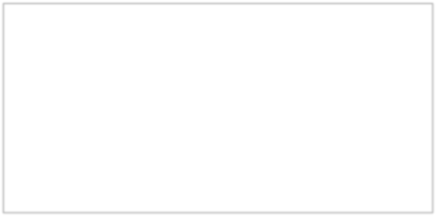 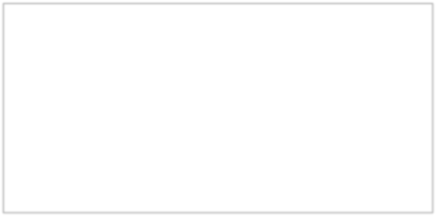 Acknowledgment where the document signer’s identity is proven by a credible person whom the notary knows personally or whose identity was proved to the notary on the basis of satisfactory evidence of identity: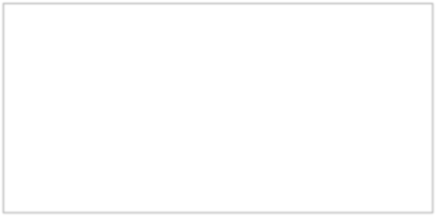 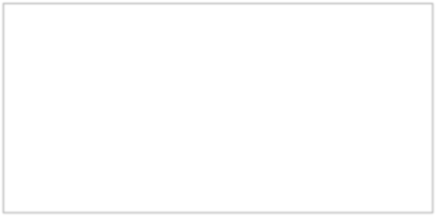 Acknowledgment where the document signer’s identity is proven by satisfactory evidence: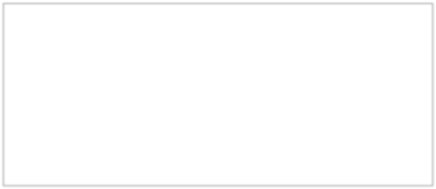 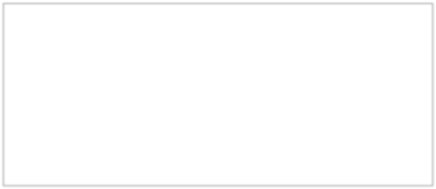 Jurat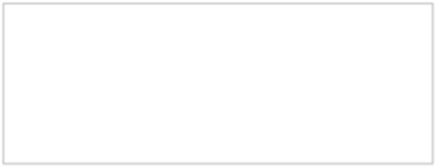 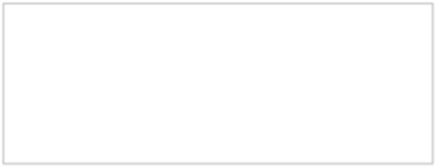 Copy Certification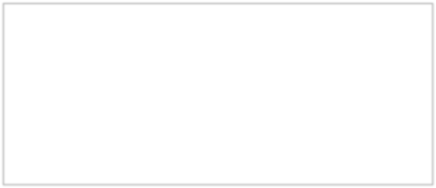 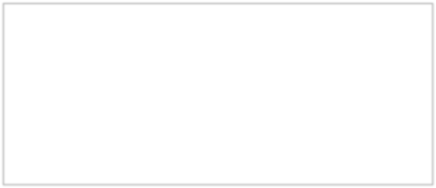 Sample OathsWhen administering an oath, you may either ask the person to repeat after you or ask the person to answer the question. You should always have the person raise his/her right hand before administering the oath or affirmation.For a jurat where the signer is unknown to the notary (question to be answered):“Do you swear or affirm that you are the person whose identification card(s) you presented to me and do you swear or affirm that the contents of this document are true and correct? If so, please state ‘I do swear’ or ‘I do affirm.’”For a jurat where the signer is unknown to the notary (signer to repeat after you):“I, 	, swear or affirm that I am the person whose identification card(s) I presented to you and I swear or affirm that the contents of this document are true and correct.”For a jurat where the signer is personally known to the notary (question to be answered):“Do you swear or affirm that the contents of this document are true and correct? If so, please state ‘I do swear’ or ‘I do affirm.’”For a jurat where the signer is personally known to the notary (signer to repeat after you):“I, 	, swear or affirm that the contents of this document are true and correct.”For a credible person personally known to the notary when the notarial act is an acknowledgment (question to be answered):“Do you swear or affirm that the person appearing before me and who signed this document is the person he [or she] claims to be? If so, please state ‘I do swear’ or ‘I do affirm.’”For a credible person personally known to the notary when the notarial act is an acknowledgment (credible person to repeat after you):“I, 	, swear or affirm that the person appearing before you and who signed this document is the person he [or she] claims to be.”For a credible person personally known to the notary when the notarial act is a jurat (question to be answered):“Do you swear or affirm that the person appearing before me and who signed this document in my presence is the person he [or she] claims to be? If so, please state ‘I do swear’ or ‘I do affirm.’”For a credible person personally known to the notary when the notarial act is a jurat (credible person to repeat after you):“I, 	, swear or affirm that the person appearing before you and who signed this document in your presence is the person he [or she] claims to be.”For a credible person not known to the notary when the notarial act is an acknowledgment (question to be answered):“Do you swear or affirm that you are the person whose identification card(s) you presented to me and do you swear or affirm that the person appearing before me and who signed this document is the person he [or she] claims to be? If so, please state ‘I do swear’ or ‘I do affirm.’”For a credible person not known to the notary when the notarial act is an acknowledgment (question to be answered):“I, 	, swear or affirm that I am the person whose identification card(s) I presented to you and I swear or affirm that the person appearing before you and who signed this document is the person he [or she] claims to be.”For a credible person not known to the notary when the notarial act is a jurat (question to be answered):“Do you swear or affirm that you are the person whose identification card(s) you presented to me and do you swear or affirm that the person appearing before me and who signed this document in my presence is the person he [or she] claims to be? If so, please state ‘I do swear’ or ‘I do affirm.’”For a credible person not known to the notary when the notarial act is a jurat (credible person to repeat after you):“I, 	, swear or affirm that I am the person whose identification card(s) I presented to you and I swear or affirm that the person appearing before you and who signed this document in your presence is the person he [or she] claims to be.”If you give someone an oath of office, the language for the oath is usually prescribed either by statute or by the board, commission, or other body to which the person has been appointed or elected.